ΠΑΡΟΥΣΙΑΣΕΙΣ ΔΙΠΛΩΜΑΤΙΚΩΝ ΕΡΓΑΣΙΩΝΕΞΕΤΑΣΤΙΚΗ ΠΕΡΙΟΔΟΣ 10 Μαρτίου 2021ΕΛΛΗΝΙΚΗ ΔΗΜΟΚΡΑΤΙΑΚΩΔ. ΕΝΤΥΠΟΥ: Π1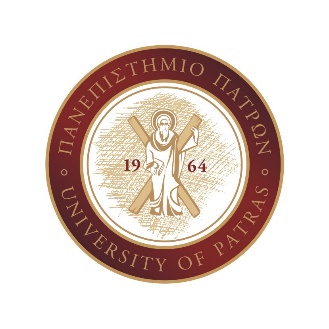 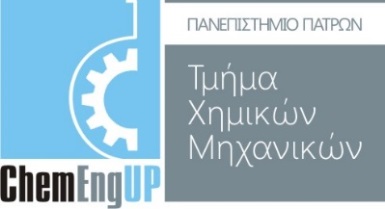 ΧΗΜΙΚΗΣ ΤΕΧΝΟΛΟΓΙΑΣ ΚΑΙ ΕΦΑΡΜΟΣΜΕΝΗΣ ΦΥΣΙΚΟΧΗΜΕΙΑΣΒ΄ΤΟΜΕΑΣΤριμελής Επιτροπή: καθ. Συμεών Μπεμπέλης, Σογομών Μπογοσιάν αναπλ. Μέλος Αλέξανδρος ΚατσαούνηςΧΗΜΙΚΗΣ ΤΕΧΝΟΛΟΓΙΑΣ ΚΑΙ ΕΦΑΡΜΟΣΜΕΝΗΣ ΦΥΣΙΚΟΧΗΜΕΙΑΣΒ΄ΤΟΜΕΑΣΤριμελής Επιτροπή: καθ. Συμεών Μπεμπέλης, Σογομών Μπογοσιάν αναπλ. Μέλος Αλέξανδρος ΚατσαούνηςΧΗΜΙΚΗΣ ΤΕΧΝΟΛΟΓΙΑΣ ΚΑΙ ΕΦΑΡΜΟΣΜΕΝΗΣ ΦΥΣΙΚΟΧΗΜΕΙΑΣΒ΄ΤΟΜΕΑΣΤριμελής Επιτροπή: καθ. Συμεών Μπεμπέλης, Σογομών Μπογοσιάν αναπλ. Μέλος Αλέξανδρος ΚατσαούνηςΧΗΜΙΚΗΣ ΤΕΧΝΟΛΟΓΙΑΣ ΚΑΙ ΕΦΑΡΜΟΣΜΕΝΗΣ ΦΥΣΙΚΟΧΗΜΕΙΑΣΒ΄ΤΟΜΕΑΣΤριμελής Επιτροπή: καθ. Συμεών Μπεμπέλης, Σογομών Μπογοσιάν αναπλ. Μέλος Αλέξανδρος ΚατσαούνηςΧΗΜΙΚΗΣ ΤΕΧΝΟΛΟΓΙΑΣ ΚΑΙ ΕΦΑΡΜΟΣΜΕΝΗΣ ΦΥΣΙΚΟΧΗΜΕΙΑΣΒ΄ΤΟΜΕΑΣΤριμελής Επιτροπή: καθ. Συμεών Μπεμπέλης, Σογομών Μπογοσιάν αναπλ. Μέλος Αλέξανδρος Κατσαούνης110:00-10:45Γεώργιος ΒατσκαλήςΑναμόρφωση προπανίου και lpg για παραγωγή υδρογόνου σε καταλύτη RH/AL2O3.Δ. Κονταρίδης210:45-11:30Αλίκη  ΣαμαράΠαρασκευή και χαρακτηρισμός καθοδικών ηλεκτροδίων γραφενικών υποστρωμάτων για κυψέλες καυσίμου.Α. Κατσαούνης311:30-12:15Παναγιώτης Καργάδος ΜαλούχοςΟ ρόλος των αμινών στη μορφολογία των ατμοσφαιρικών νανοσωματιδίων.Β. Μαυραντζάς412:15-13:00Λουκάς ΔημήτριοςΑτομιστική προσομοίωση μοριακής δυναμικής για ολιγομερή γραμμικά μόρια DNA διπλής έλικας σε αραιά υδατικά διαλύματα.Β. Μαυραντζάς